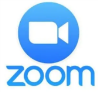 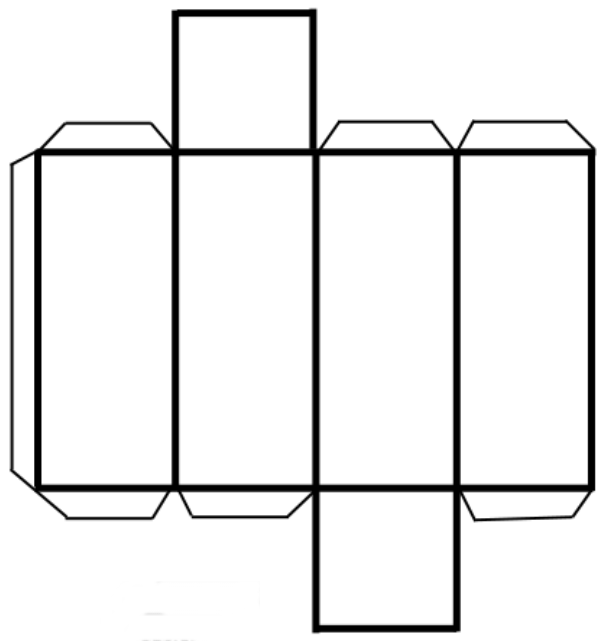 Figura 2 “paralelepípedo”